2017 NEW PRODUCTSPremium RifleNosler AccuBondFederal Premium® Ammunition has brought back its extremely popular Nosler® AccuBond® rifle loads. The proven bullet design pairs a precision polymer tip with a highly concentric jacket bonded to a lead core. The result is fast expansion, moderate weight retention and deep penetration at long range.	Features & BenefitsHigh-performance polymer tip and boat-tail design for more downrange velocity and energyConcentric jacket improves long-range accuracyCore bonded to a tapered jacket for fast, controlled expansionDeep penetration and moderate weight retention on medium and big gamePart No.	Description	UPC	MSRPP243A1	243 Win Nosler AccuBond 90 grain	6-04544-62530-1	$43.95P2506A1	25-06 Rem Nosler AccuBond 110 grain	0-29465-09814-8	$43.95P65CRDA1	6.5 Creedmoor Nosler AccuBond 140 grain	6-04544-62537-0	$51.95P270A1	270 Win Nosler AccuBond 140 grain	0-29465-09643-4	$43.95P270WSMA1	270 WSM Nosler AccuBond 130 grain	0-29465-09644-1	$43.95P708A1	7mm-08 Win Nosler AccuBond 140 grain	6-04544-62533-2	$53.95P7RA1	7mm Rem Mag Nosler AccuBond 160 grain	0-29465-09645-8	$52.95P7WSMA1	7mm WSM Nosler AccuBond 160 grain	0-29465-09647-2	$53.95P308A1	308 Win Nosler AccuBond 165 grain	0-29465-09847-6	$44.95P3006A3	30-06 Srpg Nosler AccuBond 150 grain	6-04544-62534-9	$44.95P3006A2	30-06 Srpg Nosler AccuBond 165 grain	0-29465-09848-3	$44.95P3006A1	30-06 Srpg Nosler AccuBond 180 grain	0-29465-09650-2	$44.95P300RUMA1	300 Rem Ultra Mag Nosler AccuBond 180 grain	6-04544-62535-6	$69.95P300WA1	300 Win Mag Nosler AccuBond 180 grain	0-29465-09648-9	$55.95P300WSMA1	300 WSM Nosler AccuBond 180 grain	0-29465-09649-6	$55.95P338A1	338 Win Mag Nosler AccuBond 225 grain	0-29465-09652-6	$69.95P338LMA1	338 Lapua Mag Nosler AccuBond 300 grain	6-04544-62538-7	$69.95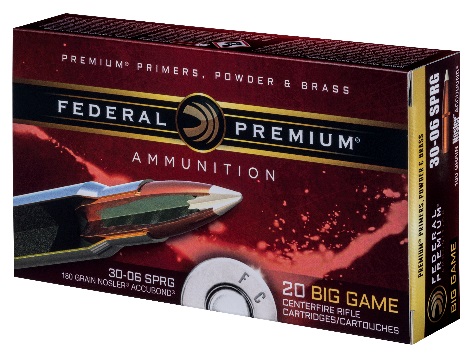 